«Всякая игра нужна и важнее многих дел».При грамотном подходе можно заинтересовать дошкольников и даже школьников. Правила игры для них, конечно, будут уже сложнее, но тем они интереснее. Основная задача такого взаимодействия помимо общего физического развития – это тренировка быстроты реакции и получение навыка эффективного сотрудничества с другими ребятами.Развлечь дошколят можно следующим образом:1. Поиграть в «бездомного зайца»Играют охотник и зайцы, один из них бездомный. Зайцам выдаются обручи или очерчиваются любыми подручными средствами круги, в которые они должны встать. Охотник начинает догонять бездомного зайца, который может спастись только, встав и стать бездомным зайцем. Если зайца поймали, то они становится охотником.в любой круг. При этом участник, который стоял в круге, должен выбежать из укрытия 2. Словить обезьянкуВыбирается водящий, который по команде должен ловить обезьянок. Задача последних – забраться на возвышенность – стул, диван, шведская стенка. Ловить можно только тех, кто остался на полу.3. Занять пустое местоВсе встают в круг. Водящий стоит за спинами участников. Далее он дотрагивается до плеча одного из игроков, вызывая того на дуэль. Оба участника бегут в противоположные стороны вдоль круга, пытаясь прибежать первым и занять пустое место.4. Запутаться в клубокПриобретите готовую или изготовьте сами твистер игру. Устанавливая конечности на цветных кругах, игроки запутаются в веселый клубок.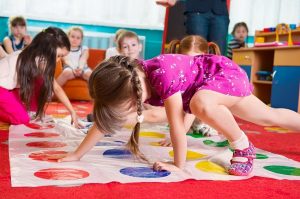 Супер-игры на спорткомплексеУвлекательные забавы можно придумать и используя спортивный уголок, поиграв в:1. Супер-пожарногоНавесьте на турник шведской стенки колокольчик. Задача ребят по сигналу добежать до шведской стенки, обойти все препятствия (их нужно придумать, исходя из имеющегося навесного инвентаря, например, подтянуться на кольцах, переползти с них на канатных лаз и с него уже добраться до турника) и прозвенеть в колокольчик. Кто это сделает первым, тот супер-пожарный. Чтобы ребята не мешали друг другу можно проходить дистанцию по одному, засекая время.2. Охотника за сокровищамиРазвесьте по шведской стенке, включая навесной инвентарь разноцветные кружочки. Задача игроков – собрать как можно больше сокровищ, преодолевая при этом все препятствия. Можно усложнить задание, прося участников выполнять на пути к сокровищам определенные задания, например, не просто достать кружочек, висящий на турнике, а провисеть на нем в течение определенного времени.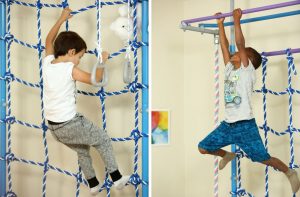 